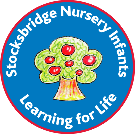 Stocksbridge Nursery Infant school                                   Key Concepts DTDesignDesign products that have a clear purpose and an intended user.MakeChoose correct tools and techniques.EvaluateReflect on what went well and what could be improved in the future.Explain and evaluate art work using subject specific vocabulary